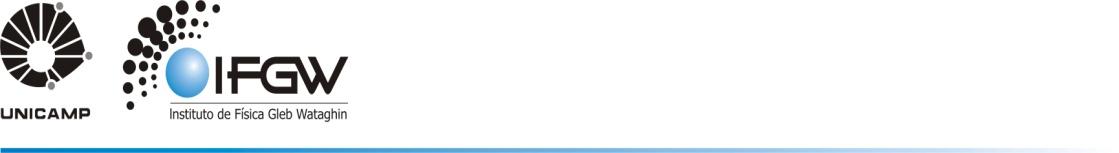 Formulário de Pré-Matrícula – IFGW – 2º Semestre de 2020Pré-matrícula para a Disciplina:(   ) F 590 - Iniciação Científica I(   ) F 690 - Iniciação Científica IIAssinatura do aluno:  ___________________________________________________________Assinatura do orientador, indicando que está de acordo com as informações acima e que irá orientar o aluno no semestre citado acima: _____________________________________________________________________________OBS.: Além de fazer o upload desse documento assinado no formulário do link que recebeu, você deve solicitar sua matrícula na DAC.RANome do AlunoNome do Orientador